Балабақшаның атауы :Павлодар қаласы білім беру бөлімінің «көру қабілеті бұзылған балаларға арналған мамандандырылған үлгідегі № 82 сәбилер бақшасы»Аты-жөні:Жақсылық Гүлнұр ТеміржанқызыЛауазымы:ТәрбиешіЖұмыс өтілі:1 жыл 9 айКатегориясы: санатсызТақырыбы : Төрт түлікЖас шамасы : Ересек тобыБілім беру саласы:     ҚатынасБөлім:    Сөйлеуді дамытуӨтілу әдісі: Саяхат сабақТақырыбы:  «Төрт түлік»Мақсаты: Балаларды үй жануарлармен  таныстырып, түсініктерін тереңдету, олардың түрлерін бір-бірінен ажыратуға,үй жануарлардың төлдерін атауды үйрету Міндеттері: 1. Төрт түлік жайлы  әңгімелеу, төлдерін айыра білу.                      2. Ой өрісін дамыту,сөздік қорларын байытып,байланыстырып сөйлеуді дамыту.                      3. Төрт түлікті қастерлей білуге  тәрбиелеуҚажетті көрнекілік:  үй жануарларының суреті, төлдер суреті,жайлау көрінісі Күтілетін нәтиже: Төрт түлік жайлы  ой өрістерін кеңейту.Білу керек: Төрт түліктін пайдасын, төлдерін ажырата  білу.Нені игерді: «Қошақан» туралы  тақпақ.Нені білді:  Төрт түліктің маңызды қасиеттерінҚосымшалар :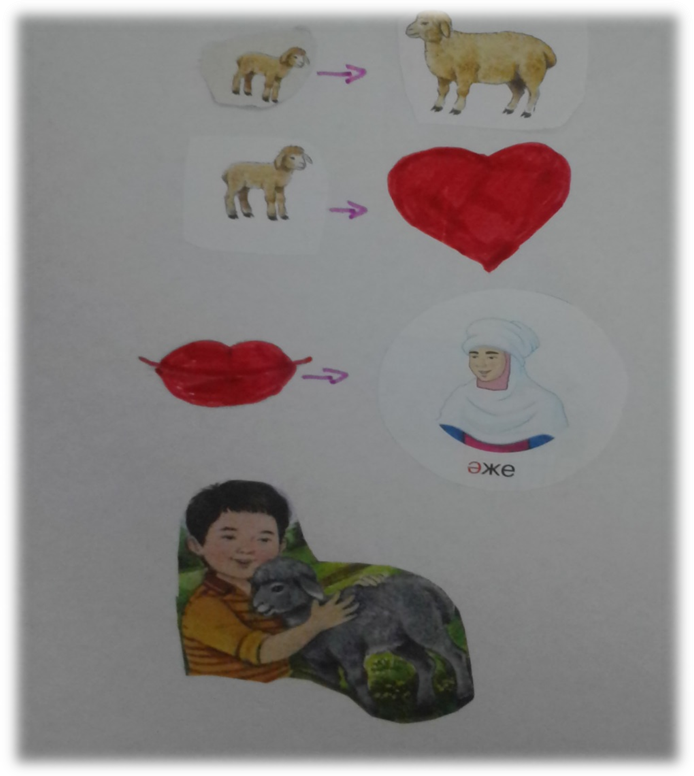 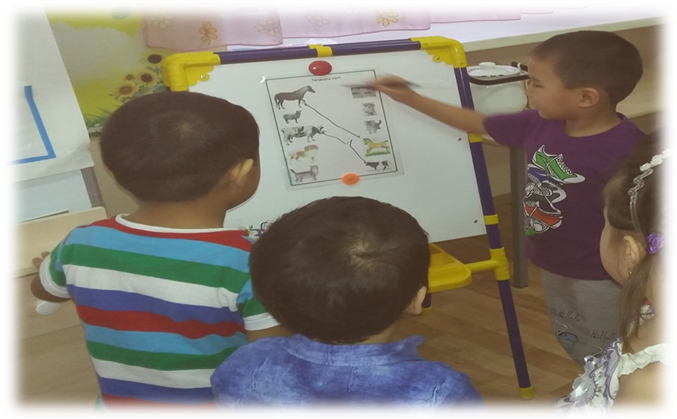 Іс-әрекет кезеңдеріТәрбиешінің іс-әрекетіБаланың іс-әрекетіМотивациялық қозғаушыІзденуші-ұжымдықШаттық шеңбер
Сәлем, сәлем көк аспан,
Сәлем, сәлем алтын күн.
Сәлем, сәлем апайлар,Сәлем, сәлем балалар Тіл жаттығуы:
Шақ - шақ шауып келет, құлыншақ
Шақ-шақ біз жинаймыз моншақ. -Балалар бүгін біз сабақта не істейміз? Үнтаспаны қосу -Балалар,бұл ненің дыбысы естіледі?-Қандай жануардың дыбысын естідіңдер?. Ендеше балалар бүгінгі сабақта  үй жануарларымен, оның ішінде төрт түлік жайлы әңгімелейміз.Ол үшін барлығымыз құлыншақ болып шауып ата мен әжемізге қонаққа барайықАл қане жолға шығайық.-Міне балалар жайлауға да келіп жеттік.  -Балалар, қараңдаршы жайлауда нелер жайылып жүр.-Олар бізде қандай жануарлар: үй жануарлары ма,әлде жабайы жануарлар  ма? -Төрт түлік мал дегеніміз, жылқы, сиыр, қой, ешкі. Осы төрт түліктің адамға пайдасы өте көп.Балалар төрт түлік  адамға не береді?-Жылқының сүтінен не жасайды?-Сиыр,қойдың,ешкінің сүтінен не жасайды?-Қойдың,ешкінің, жүнінен не жасайды?-Дұрыс айтасыңдар,үй жануарлары өздері күн көре алмайды.Адамдар да оларға көп қамқорлық жасайды. Оларды бағады, шөп,жем,су береді,көптеген күтім жасайды. Төрт түліктің әр қайсысының төлдері болады.-Төлдерін атау. -Балалар  ата мен әже бізге тапсырма беріп тур. Ата мен әженің тапсырмасын орындап, тақпақ жаттайық. «Қошақан»(Қосымша-1)Кіп кішкене момақанҚошақанды ұнатамСүйеді апам қозым депҚошақаным өзің деп.Тәрбиеші: Тапсырманы орындадық,енді аздап сергіп алайық.Сергіту сәті:(қимылмен)Екі мысық кездесті мяу, мяу
Екі күшік кездесті Рррр
Екі бұзау кездесті муу, муу
Екі құлын кездесті иго-го, иго-го-Балалар қошақан жайлы тақпақ айтып бергендерің үшін әжеміз бізге құрт берді.Не деуіміз керек?-Құртты ненің сүтінен жасайды?-Қане балалар төрт түліктің бірі  сиырдың пайдасы жайлы не білеміз? -Балалар сендермен ойын ойнағым келіп тұр. Ойнағыларың келе ме?
Дидактикалық ойын: «Төлдерін тап»Қосымша-2.Ойынның шарты:Үй жануарлардың төлдерін тауып,қос.Мақсаты:үй жануарларының төлдерін бір-бірінен ажырата білуді үйрету.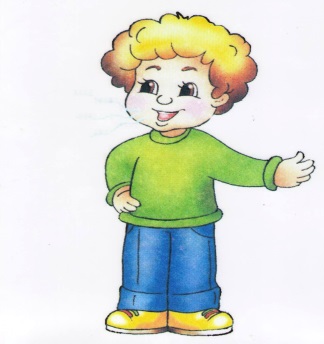 -Әңгімелесеміз.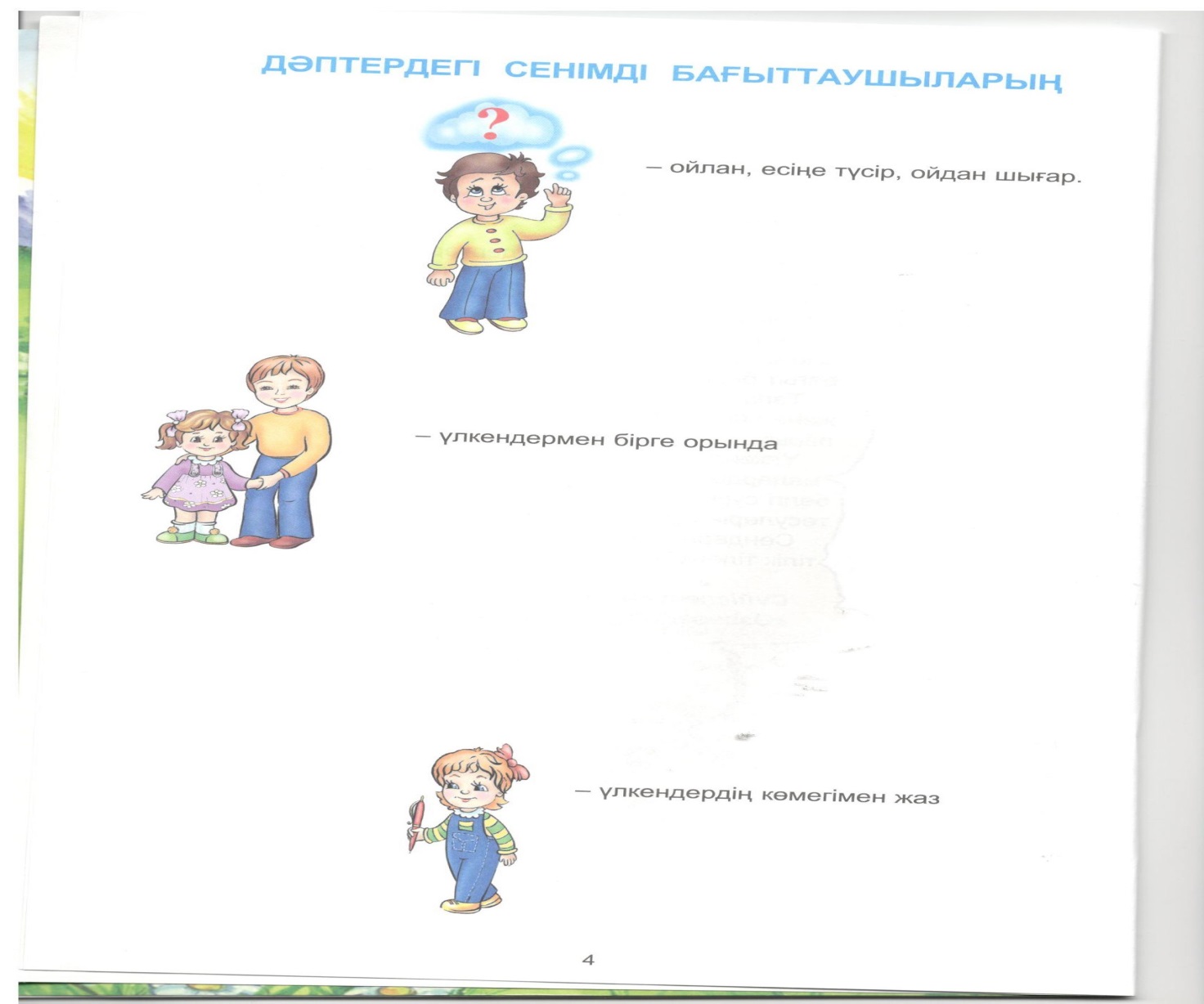 -Ойланамыз.-ҚұлыншақБалалар құлыншақ болып шауып барады.-Жайлауда жылқы,сиыр,қой, ешкі жайылып жүр.-Үй жануарлары деп үйде адамдар өсіретін жануарларды айтамыз. -Үй жануарлары май,сүт,ет,жүн береді. -Жылқы қымыз береді. -Сиырдың пайдасы көп:май, құрт, айран,ірімшік аламыз.- жіп,киім тоқиды,көрпе жасайды.-Жылқының баласын-құлыншақ дейміз,-Сиырдың баласын-бұзау дейміз.-Қойдың баласын-қозы дейміз.-Ешкінің баласын –лақ дейміз. (тақпақты тірек сурет арқылы жаттау)Жаттығуды қимыл арқылы белсене орындайды.-Рахмет дейді -Сиырдың сүтінен -Сиыр сүт береді. Май береді.Құрт береді.Ет береді. Сүтінен айран, көже жасаймыз.-Әрине ойын ойнағымыз келеді.Қорытынды-Тапсырманы орындадық,  ойын ойнадық, ата мен әжеге тақпақ айтып бердік. Құрт жедік, тойдық, енді топқа қайтайық. Ата әжемен қоштасайық.Қортынды: Тәрбиеші: Балалар бүгін біз сабақта не істедік?Ал енді балалар сабақты   «Қошақан» өлеңімен аяқтайықшы.-Сау болыңыздар.Құлыншақ болып топқа оралады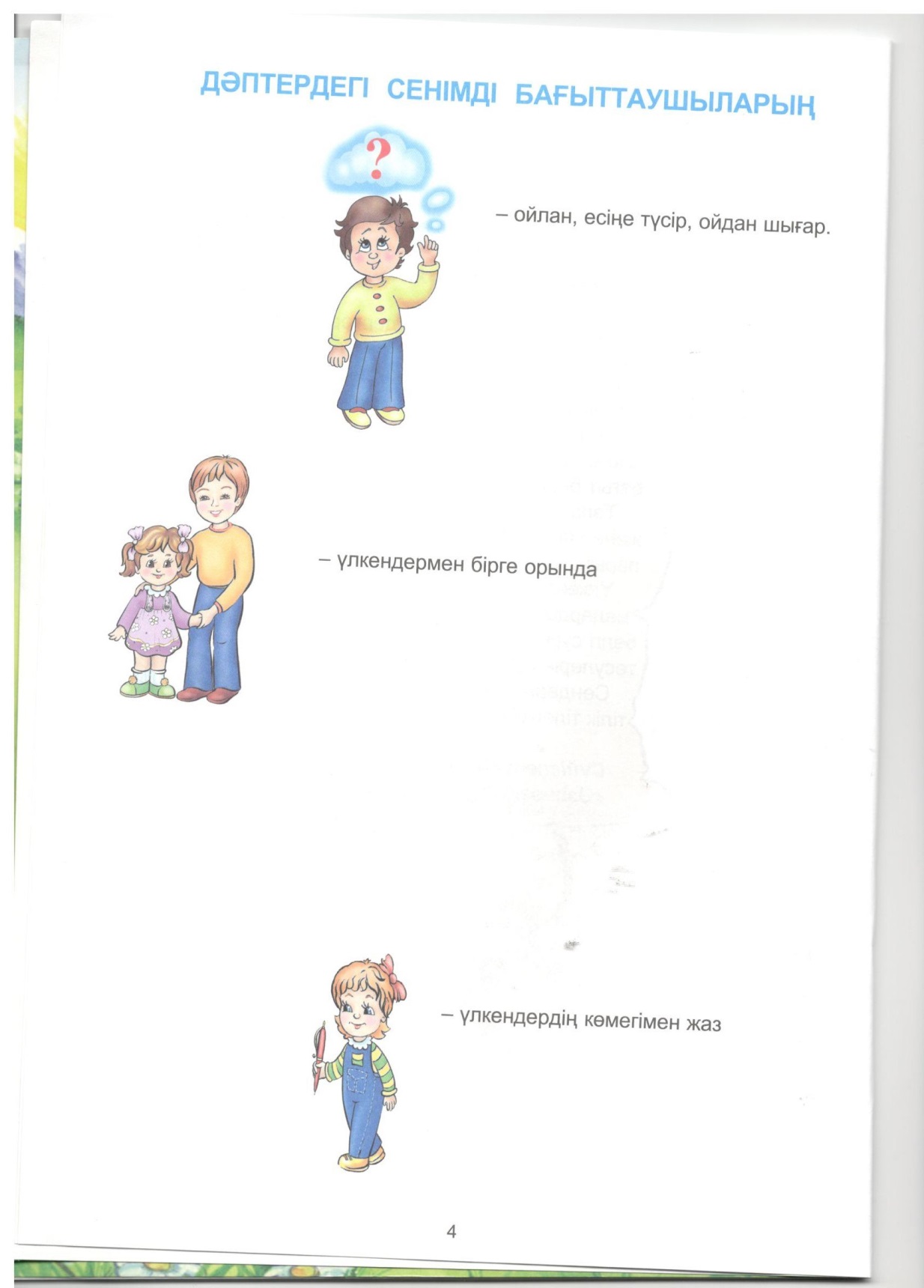 -Үлкендердің көмегімен саяхатқа шықтық.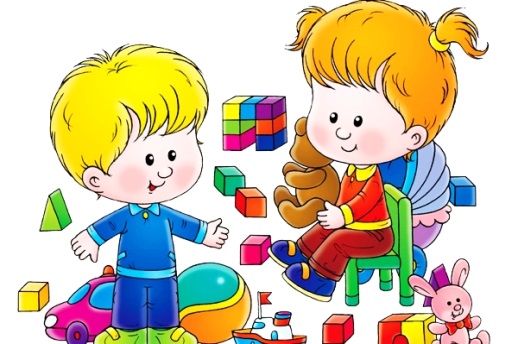 -Ойнадық